Викладач дисципліни к.е.н., доцент Подмешальська Юлія Володимирівна. 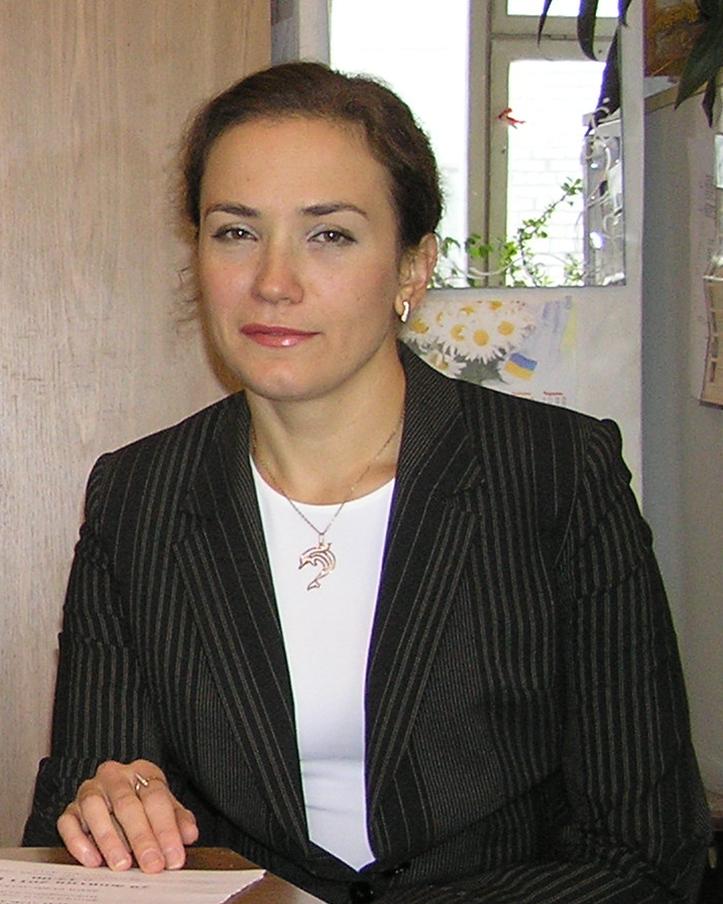 Біографія Навчалася в аспірантурі Запорізької державної інженерної академії на кафедрі «Облік і аудит». В 2007-2009 роках була здобувачем у Класичному приватному університеті.У 2009 р. захистила кандидатську дисертацію зі спеціальності 08.00.04 – Економіка та управління підприємствами (за видами економічної діяльності). В 2012 р. присвоєно вчене звання доцента кафедри обліку і аудиту. З 1998 р. працювала в Запорізькій державній інженерній академії, обіймала посади асистента, старшого викладача та доцента кафедри обліку та аудиту. З 01.01.2019 р. та по теперішній час працює на посаді доцента кафедри обліку, аналізу, оподаткування та аудиту Інженерного інституту Запорізького національного університету. Науково-педагогічний стаж - 18 років.Наукова роботаСфери наукових інтересів: Бухгалтерський, управлінський облік, управлінські інформаційні системи в обліку. Тема дисертації на здобуття наукового ступеня кандидата економічних наук «Стратегічне ціноутворення на машинобудівних підприємствах», спеціальність 08.00.04 – економіка та управління підприємствами (за видами економічної діяльності).Автор понад 80 наукових праць (на початок 2019 р.), з них 1 монографія в співавторстві, понад 45 наукових статтей у фахових виданнях з економіки, приймала участь у науково-практичних конференціях, в т.ч. зі студентами. Проводить активну роботу щодо залучення студентів до наукової діяльності, є керівником кваліфікаційних робіт магістрів. На кафедрі обліку, аналізу, оподаткування та аудиту відповідає за наукову роботу, займається розробкою освітньо-професійних програм.